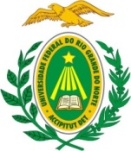 UNIVERSIDADE FEDERAL DO RIO GRANDE DO NORTECENTRO DE TECNOLOGIACOORDENAÇÃO DO CURSO DE ENGENHARIA MECATRÔNICATrabalho de Conclusão de Curso – AvaliaçãoI. IDENTIFICAÇÃONome: _____________________________________________________________Curso: Engenharia Mecatrônica.    Matrícula: ________________Orientador: ____________________________________________________________________Departamento: ____________________________________________ SIAPE:_______________II. TRABALHOTítulo:_____________________________________________________________________________________________________________________________________________________Agência Financiadora:( ) Sem financiamento ( ) Empresa: ______________________( ) Bolsa: ______________ ( ) Outro: ______________Área de conhecimento:( ) Engenharia Mecânica ( ) Engenharia Elétrica ( ) Outra:_____________________III. AVALIAÇÃOData de início: ___ / ___ / _____Data da defesa: ___ / ___ / _____ Local: ________________________________A banca examinadora é de parecer que o trabalho _____________ [atingiu/não atingiu]a nota mínima de 7,0 (sete). Portanto, o(a) aluno(a) _____________ [atendeu/não atendeu]às exigências para cumprimento do Trabalho de Conclusão de Curso obrigatóriodo Curso de Engenharia Mecatrônica.Natal (RN), ____ de ___________________ de 20_____.BANCA EXAMINADORABANCA EXAMINADORABANCA EXAMINADORABANCA EXAMINADORANOMEASSINATURASIAPE(*)NOTAMédia finalMédia finalMédia final